The City School
North Nazimabd Boys Campus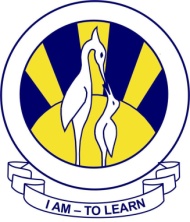 Accounts Work SheetClass: 9-TTeacher: Fazal Ur RahmanTopic: Journal entriesWeek: September 23 to September 30, 2016QUESTIONWrite which of the following account should be debited and which account should be credited, (Transaction of September 1 has been done) 20-5 TransactionDebit($)Credit ($)September 1.Robert opened business bank account and deposited $ 90,000 as capital (owner’s equity) BankCapital2. With drew $ 10000 cash from bank for business use.2.Paid rent (expense) $ 400 by cheque 4. Bought goods, $ 2100 on credit from  George8.Cash sales $ 17010Paid wages in cash $ 12011Bought equipment $ 4000 and paid by cheque14.Paid advertising expense by cheque16Bought a motor van $ 500 paid by cheque17.Bought fixtures by cash $500